学校コードＨ　　　　                                               　　　　　　　令和６年３月31日  神奈川県知事   殿法人所在地（学校所在地）学校名法人名代表者名　令和５年度私立幼稚園等緊急環境整備費補助金（新型コロナウイルス感染症対策）実施状況報告書令和６年３月19日付けで交付決定を受けた私立幼稚園等緊急環境整備費補助金に係る補助事業について、令和６年３月31日現在における実施状況を次のとおり報告します。　１ 補助事業の執行状況　新型コロナウイルスの感染者や濃厚接触者が発生したため、感染症対策の徹底を図りながら保育を継続するために必要となる保健衛生用品や備品の購入等および必要なかかり増し経費への対応を令和６年３月31日までに完了しました。　２ 補助事業の経費の執行状況　別途、実績報告書において報告を行う。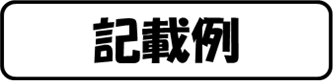 学校コードＨ　　　　                                               　　　　　　　  令和６年３月31日  神奈川県知事   殿法人所在地　　○○市□□□丁目　番　号（学校所在地）△△市✖✖✖丁目　番　号学校名　　　　○○○幼稚園法人名　　　　学校法人　○○　学園代表者名　　　理事長　□□　□□　令和５年度私立幼稚園等緊急環境整備費補助金（新型コロナウイルス感染症対策）実施状況報告書令和６年３月19日付けで交付決定を受けた私立幼稚園等緊急環境整備費補助金に係る補助事業について、令和６年３月31日現在における実施状況を次のとおり報告します。　１ 補助事業の執行状況　新型コロナウイルスの感染者や濃厚接触者が発生したため、感染症対策の徹底を図りながら保育を継続するために必要となる保健衛生用品や備品の購入等および必要なかかり増し経費への対応をを令和６年３月31日までに完了しました。　２ 補助事業の経費の執行状況　別途、実績報告書において報告を行う。